UAA2 : La lumière nous permet d’observerLa direction de la lumièreMatériel :1 lampe, 1 carton percé d'un petit trou.Consigne : 1) Placer le carton percé d’un trou entre la lampe et toi.2) Déplacer le carton jusqu’à ce que tu voies la lampe allumée.3) Demander à ton voisin où se trouve la tache lumineuse sur ton visage.4) Schématiser la position de la lampe, du trou et de l’œil vue de profil (de côté).5) Trace une ligne montrant le trajet de la lumière sur ton schéma.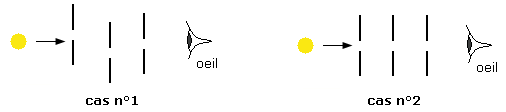 Matériel :1 morceau de tuyau sombre de plus de 50 cm de long.Consigne : 1) Placer le tuyau devant ton œil de manière à voir l’autre côté.2) Observer la manière dont tu places le tuyau.3) Schématise la situation vue de profil.4) Trace une ligne montrant le trajet de la lumière sur ton schéma.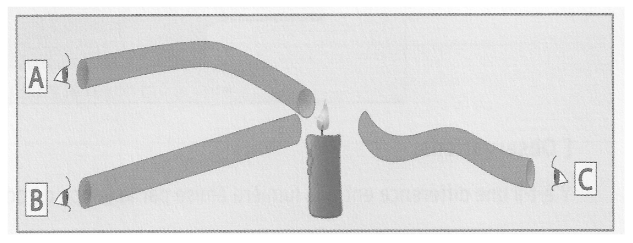 Les conditions de visibilité d'un objetVoici plusieurs situations expliquant les conditions nécessaires pour qu'on puisse voir un objet.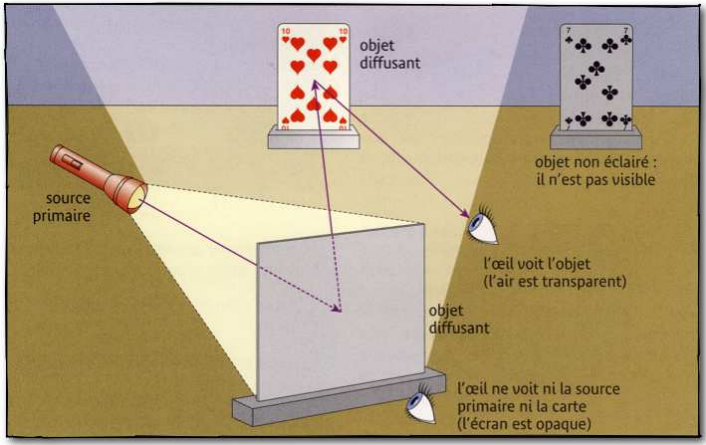 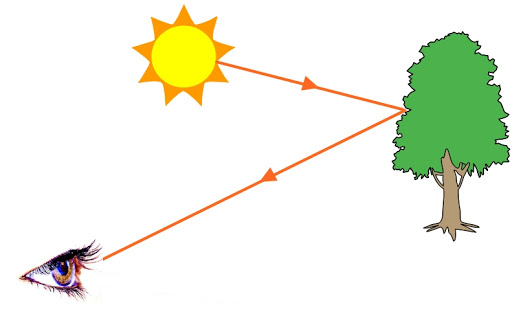 Les sources lumineuses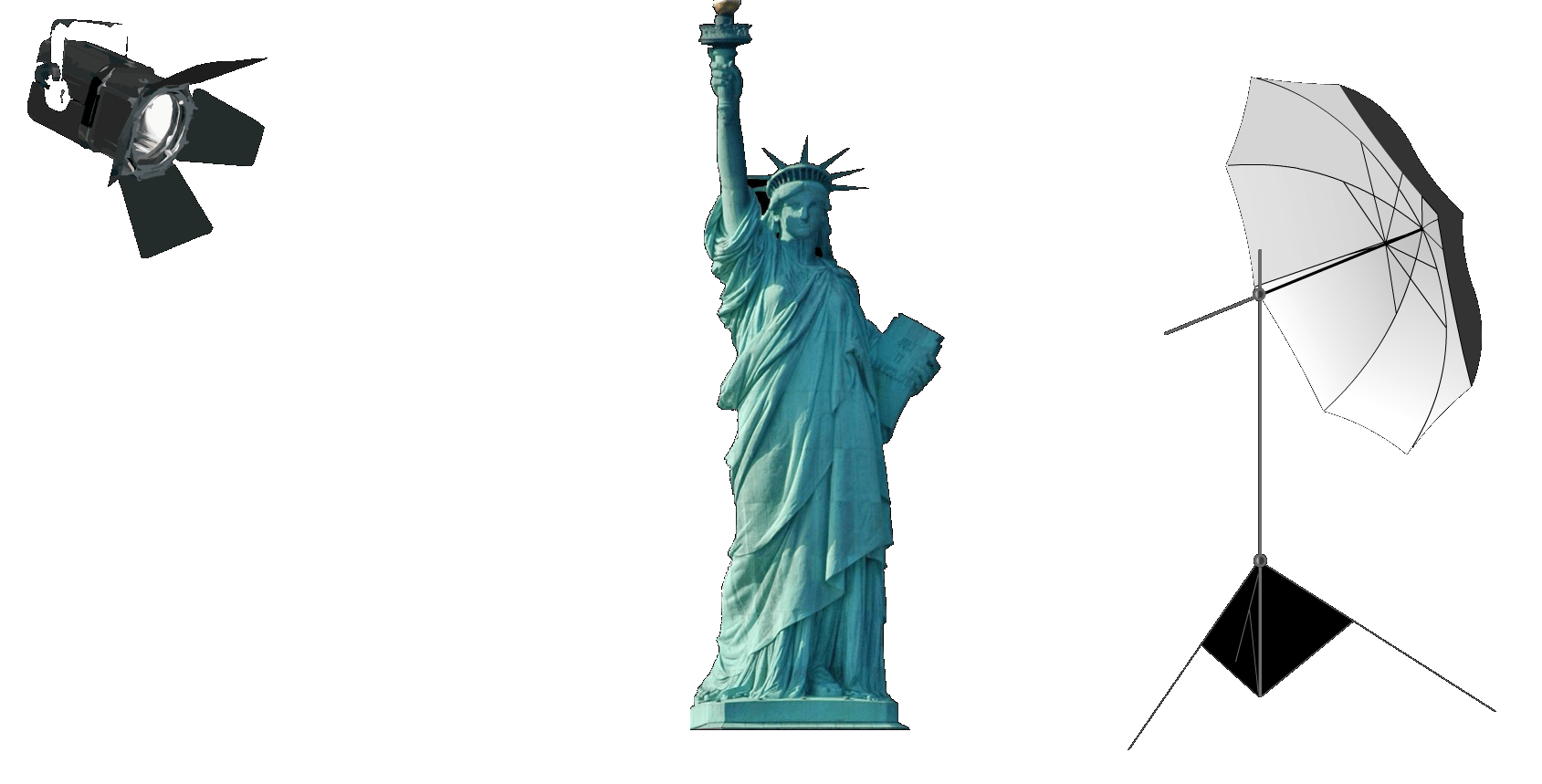 Translucide, transparent, opaque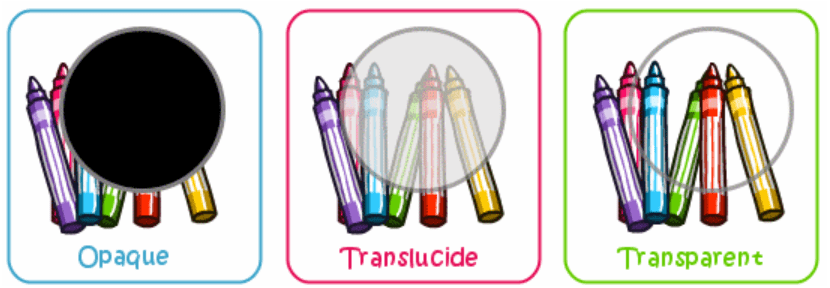 Les ombres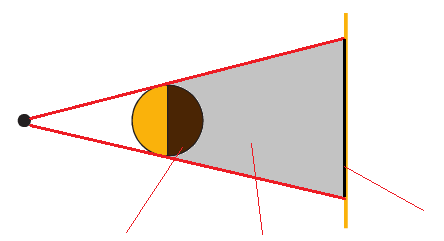 ExercicesNom, prénom ……………………………………………….Classe : 3ème année PSSTravail obligatoire à rendre pour le 17  / 12 /2020Agnès décide d’aller lire son livre à l’ombre dans le jardin et à l'abri du regard des promeneurs. Elle hésite entre 3 endroits ( A, B et C).Quel endroit Agnès va-t-elle choisir ?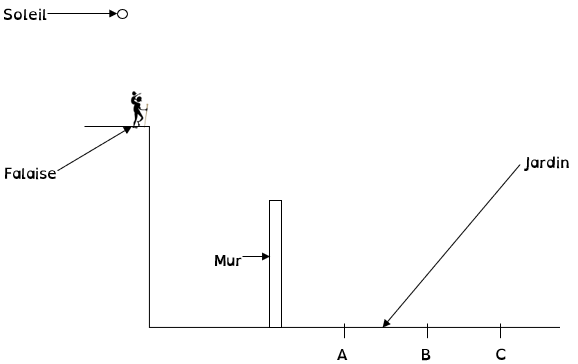 ………………………………………………………………………………………………………………………………………………………………………………………………………………………………………………………………………………………………………Dans un théâtre d’ombres, les ombres des marionnettes sont projetées à l’écran (par exemple, un drap blanc). Les spectateurs observent le spectacle qui se déroule sur l’écran.Les spectateurs observent-ils des ombres propres ou portées ?………………………………………………………………………………………….L'écran doit-il être transparent, translucide ou opaque ? …………………………………………………………………………………………..Classe ces objets dans la bonne catégorieMiroir – ver luisant – bougie allumée – étoile Proxima du Centaure – laser – arbre –carrosserie de voiture –classeur –LED – Lune – éclair – coulée de lave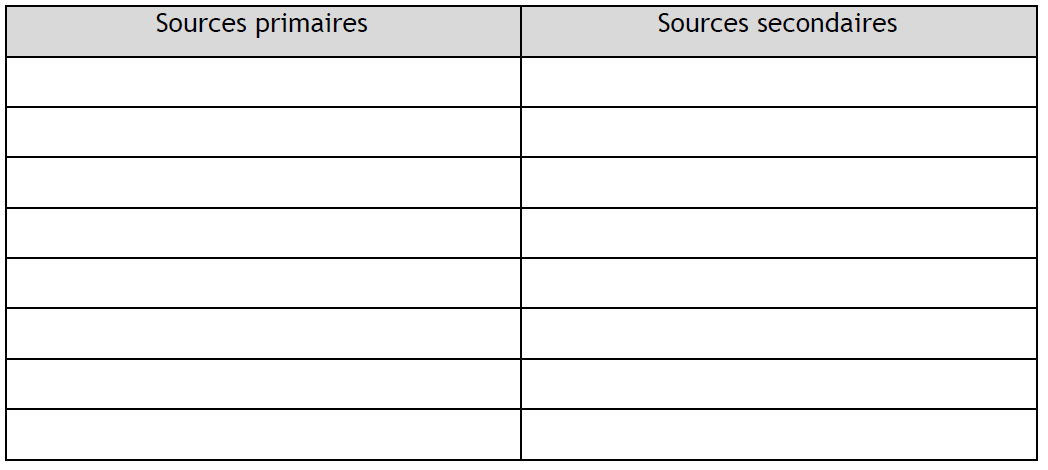 Dans la situation schématisée ci-contre, A, B et C représentent des personnages. Coche les propositions correctes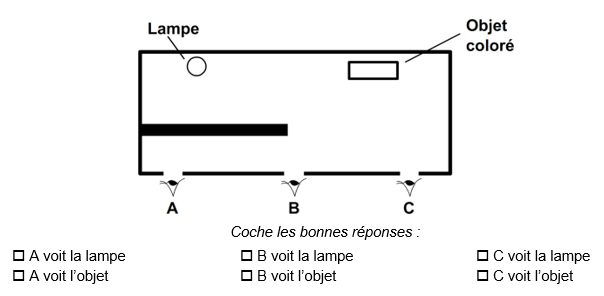 Dans une caisse noire munie de deux trous, on a placé un objet blanc A, et un cache opaque. Une source lumineuse S est placée devant l’un des trous et l’observateur B regarde par un autre trou. Coche les situations dans lesquelles l’observateur B voit l’objet A.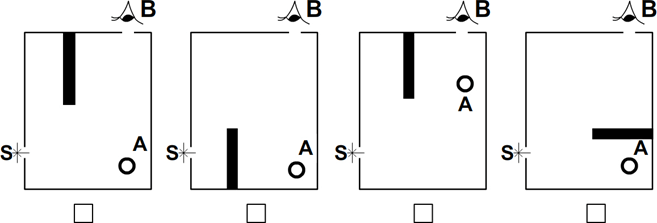 